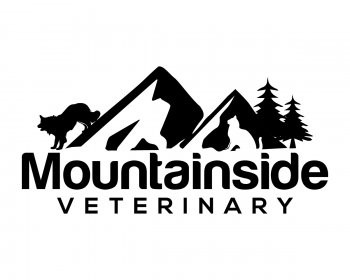 Date:_______________________Client:_______________________________________________________________Mailing Address:____________________________________________________________________________________Cell Phone:_______________________________Email:_____________________________________________________Regular DVM:__________________________________________Phone:____________________________________ Patient:___________________________________________Age/Date of Birth:________________________Breed:______________________________________________________Sex/Altered:___________Weight:____________Color:____________________________________ Rabies current: Y / NMedications/Supplements:____________________________________________________________________________Past medical problems:_______________________________________________________________________________What is your goal for your pet:_________________________________________________________________________Liability Agreement (please initial) __________I understand Mountainside Veterinary’s recommendations and/or treatments constitute no guarantee of results and are based, to a degree, on the information that I supply. Mountainside Veterinary is asking for your consent to share your pet’s picture, video and/or story on our social media web pages and/or website for the purposes of education, promotion or advertising.**Please circle one: I do / do not authorize the use of my pet’s image, name and story for these purposes.**I certify that I have read and understand this Agreement, and that the information set forth above is true and correct. I agree to accept all the terms, conditions, and statements of this agreement, and any rules or regulations of Mountainside Veterinary. Owner’s Signature: _______________________________________________________ Date: _____________________Name (please print) _________________________________________________________________________________Check us out at www.mountainsidevetrehab.com(Next page to be filled out by Mountainside Veterinary)Skull:Occiput Dorsal R  L  bilatVentral bilatTMJ  R  L  tractionSpine:Atlas Cranial  R  L  bilat         Dorsal   R   L   bilat C2   R   L   bilat   CranialC3   R   L   bilat   CranialC4   R   L   bilat   CranialC5   R   L   bilat   CranialC6   R   L   bilat   CranialC7   R   L   bilat   CranialT1 Dorsal  R  L  Rib  R  LT2 Dorsal  R  L  Rib  R  LT3 Dorsal  R  L  Rib  R  LT4 Dorsal  R  L  Rib  R  LT5 Dorsal  R  L  Rib  R  LT6 Dorsal  R  L  Rib  R  LT7 Dorsal  R  L  Rib  R  LT8 Dorsal  R  L  Rib  R  LT9 Dorsal  R  L  Rib   R  LT10 Dorsal  R  L  Rib  R  LT11 Dorsal  R  L  Rib  R  LT12 Dorsal  R  L  Rib  R  LT13 Dorsal  R  L  Rib  R  LL1   Dorsal   R   LL2   Dorsal   R   LL3   Dorsal   R   LL4   Dorsal   R   LL5   Dorsal   R   LL6   Dorsal   R   LL7   Dorsal    R   LSac Base Caud Vent  R  LApex R L CaudalPelvis:Ilium PI   R   L   bilatAS   R   L   bilatSacrotuberous   R   LRTL:Scap  D  V  Caud  CranShoulder   Lat   MedialUlna   Lat   Med   CaudalRadius   Lateral   MedialCarpals Prox Dist AccMetacarpal  1  2  3  4  5 Digits P1  1   2   3   4   5          P2 1   2   3   4   5          P3 1   2   3   4   5 LTL:Scap  D  V  Caud  CranShoulder  Lat  MedialUlna  Lat  Med  Caudal Radius  Lateral  MedialCarpals  Prox  Dist  AccMetacarpal 1  2  3  4  5 Digits P1  1   2   3   4   5          P2  1   2   3   4   5          P3  1   2   3   4   5RPL: CF joint  Cran  CaudTibia  Ext  InternalTarsals  Cran  CaudMetatarsal 1 2 3 4 5Digits P1  1  2  3  4  5          P2  1  2  3  4  5          P3  1  2  3  4  5LPL:CF joint  Cranial CaudTibia External InternalTarsals  Cran  CaudMetatarsal 1 2  3  4  5Digits   P1 1  2  3  4  5P2 1  2  3  4  5P3 1  2  3  4  5Tension:Trigger Points:Pain:Additional/Laser: